       ОБЩИНА ШАБЛА 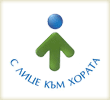 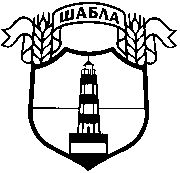  9680 гр. Шабла									телефон  05743/41 45 ул. „Равно поле” № 35								факс 42 04; 40 45www.shabla.bg 									e-mail: obshtina@ob-shabla.org  НОВ РЕД ЗА РЕГИСТРАЦИЯ НА ПЧЕЛНИТЕ СЕМЕЙСТВАС приетите изменения и допълнения в Закона за пчеларството, обнародвани в ДВ, бр. 13/ 16.02.2021 г. отпада задължението на общините и кметствата за водене на регистър на пчелините в съответното населено място.Пчелните семейства се настаняват в пчелини, регистрирани по реда на чл. 137 от Закона за ветеринарномедицинската дейност. Собствениците или ползвателите на пчелини подават заявление за регистрация по образец до директора на съответната областна дирекция по безопасност на храните. Собствениците или ползвателите на пчелини – лични стопанства, подават заявлението по ал. 1 чрез кмета или кметския наместник, като за регистрацията не се събира такса.В кметствата се води регистър на пчелните семейства на подвижно пчеларство, в който се вписват:трите имена на собственика, съответно за юридическото лице – наименованието на фирмата и БУЛСТАТ/ЕИК;постоянният адрес по местоживеене на собственика, съответно адресът на управление на юридическото лице;постоянното местонахождение на пчелина или мястото, откъдето са придвижени (кметство), с номер и дата на ветеринарномедицинското свидетелство;регистрационният номер на пчелина;броят на пчелните семейства, които са придвижени при подвижно пчеларство;мястото на настаняване с посочени GPS координати.При подвижно пчеларство разрешение за настаняване или преместване на временен пчелин се издава от кмета в деня на подаване на молбата, при наличие на изискванията на чл. 13, ал. 1 от ЗП, а за поземлените имоти в горски територии – по реда на Закона за горите. Регистрацията на пчелините – лични стопанства става чрез подаване на заявление за регистрация на животновъден обект – лично стопанство до директора на ОДБХ чрез кмета/ кметския наместник на населеното място. В 10-дневен срок от приемане на заявлението кметът/ кметският наместник изпраща заявлението в ОДБХ и участва в комисията за извършване на проверка на обекта. Образец на заявлението е публикуван на Интернет страницата на община Шабла - https://shabla.bg/, раздел „Административно обслужване“ – „Административни услуги“ – „Административни услуги „Екология и селско стопанство“.Оповестяването на собствениците на пчелни семейства за предстоящи растителнозащитни мероприятия става чрез Електронна платформа за оповестяване на растителнозащитните, дезинфекционните и дезинсекционните дейности (ЕПОРД).  Достъпът до ЕПОРД е след извършена регистрация на потребителя с валиден адрес за електронна поща. Регистрацията и достъпът до ЕПОРД са безплатни за нейните потребители. Регистрираните в ЕПОРД собственици на животновъдни обекти (пчелини), включително практикуващите подвижно пчеларство, следва да въведат в платформата информация за местонахождението на всеки пчелин и да я актуализират своевременно. Лицата, които извършват/ възлагат растителнозащитни, дезинфекционни и дезинсекционни дейности с наземна и авиационна техника, в срок не по-малко от 3 дни и не повече от 15 дни преди датата на третирането са длъжни да въведат информация за дейностите в ЕПОРД. Оповестяването се извършва автоматично от ЕПОРД, като на всеки регистриран собственик на пчелин, чиито пчелини попадат в 3-километрова зона около блок с планирана дейност, се изпраща електронно писмо и/или SMS с горепосочените данни.